Eastern Harps GAA Club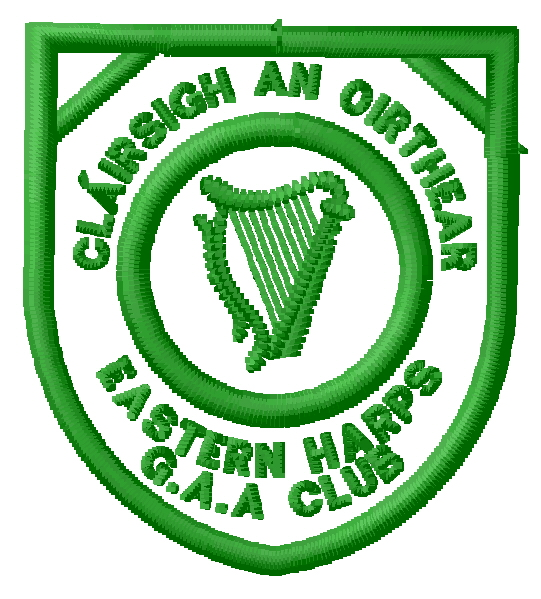 Annual General MeetingExecutive Committee Nomination FormPosition being Proposed (tick one only; use separate forms for multiple nominations)Chairperson:Vice-Chairperson:Secretary: Asst-Secretary: Treasurer: Other Committee Position: * Nominee (Block Capitals):    *  Nominee (Signature):                               *  Proposed By (Block Capitals):    *  Proposed By (Signature):*  Seconded By (Block Capitals):     *  Seconded By (Signature):* Nominee, Proposer & Seconder must be fully paid-up Members and be present at AGM to confirm nomination. This form should be sent either directly to Shaun Dorrian, Secretary, Carrowcrory, Ballinafad, via Boyle, Co. Sligo or a scanned copy (including handwritten signatures) will be accepted by email to secretary.easternharps.sligo@gaa.ieto arrive no later than Sunday 5th November 2017